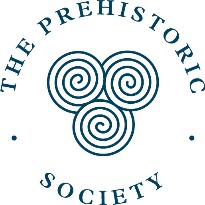 Application for The John and Bryony Coles Bursary of the Prehistoric SocietyPlease type or print clearly in black ink. Please only write in the boxes provided and do not provide additional materials. Do not staple, fold or attach anything to the form once completed. Full name and titleFull name and titleFull name and titleHome AddressTelephoneTerm Time AddressTelephoneTerm Time AddressTelephoneEmail (preferred method of contact)Email (preferred method of contact)Email (preferred method of contact)Are you a member of the Prehistoric Society? (please tick)     Yes           No Are you a member of the Prehistoric Society? (please tick)     Yes           No Are you a member of the Prehistoric Society? (please tick)     Yes           No Present Status (e.g. 3rd year undergrad, 1st year PhD at X dept of Y university). Please provide a letter from your institution showing proof of study.Present Status (e.g. 3rd year undergrad, 1st year PhD at X dept of Y university). Please provide a letter from your institution showing proof of study.Present Status (e.g. 3rd year undergrad, 1st year PhD at X dept of Y university). Please provide a letter from your institution showing proof of study.Please provide details of the proposed travel and study and why it would be relevant to your interests/studies (350 words maximum):Please provide details of the proposed travel and study and why it would be relevant to your interests/studies (350 words maximum):Please provide details of the proposed travel and study and why it would be relevant to your interests/studies (350 words maximum):Details of expected costsDetails of expected costsDetails of expected costsHave you already visited or lived in the country you wish to visit?Do you require a permit to carry out this visit? And, if so, what arrangements have been made?Have you already visited or lived in the country you wish to visit?Do you require a permit to carry out this visit? And, if so, what arrangements have been made?Have you already visited or lived in the country you wish to visit?Do you require a permit to carry out this visit? And, if so, what arrangements have been made?Other sources where you have applied for funding relating to this study and results of applications, if knownOther sources where you have applied for funding relating to this study and results of applications, if knownOther sources where you have applied for funding relating to this study and results of applications, if knownPlease give the name and address of one ACADEMIC referee:PLEASE PASS THIS FORM TO YOUR REFEREE AND ASK THEM TO SEND THE COMPLETED FORM DIRECTLY TO: admin@prehistoricsociety.org The closing date for applications is 31st January.Please give the name and address of one ACADEMIC referee:PLEASE PASS THIS FORM TO YOUR REFEREE AND ASK THEM TO SEND THE COMPLETED FORM DIRECTLY TO: admin@prehistoricsociety.org The closing date for applications is 31st January.Please give the name and address of one ACADEMIC referee:PLEASE PASS THIS FORM TO YOUR REFEREE AND ASK THEM TO SEND THE COMPLETED FORM DIRECTLY TO: admin@prehistoricsociety.org The closing date for applications is 31st January.Referee’s Report (please type):Referee’s Report (please type):Referee’s Report (please type):Referee’s signatureReferee’s signatureDate